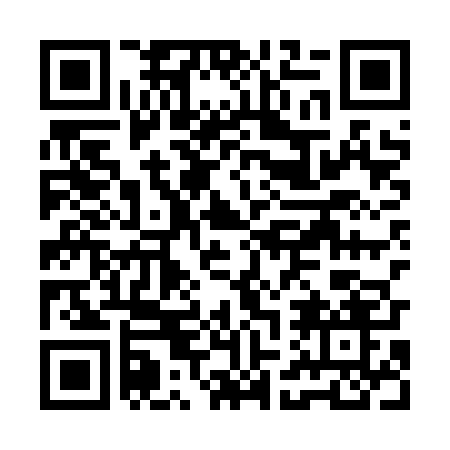 Prayer times for Trzcianka Kolonia, PolandMon 1 Apr 2024 - Tue 30 Apr 2024High Latitude Method: Angle Based RulePrayer Calculation Method: Muslim World LeagueAsar Calculation Method: HanafiPrayer times provided by https://www.salahtimes.comDateDayFajrSunriseDhuhrAsrMaghribIsha1Mon4:146:1012:385:067:078:562Tue4:126:0812:385:077:098:583Wed4:096:0612:385:087:109:004Thu4:066:0312:375:097:129:025Fri4:046:0112:375:107:149:046Sat4:015:5912:375:117:159:067Sun3:585:5712:365:127:179:088Mon3:555:5512:365:147:189:119Tue3:525:5312:365:157:209:1310Wed3:505:5012:365:167:229:1511Thu3:475:4812:355:177:239:1712Fri3:445:4612:355:187:259:2013Sat3:415:4412:355:197:269:2214Sun3:385:4212:355:207:289:2415Mon3:355:4012:345:217:309:2716Tue3:325:3812:345:227:319:2917Wed3:295:3612:345:237:339:3118Thu3:265:3412:345:247:349:3419Fri3:235:3212:335:257:369:3620Sat3:205:3012:335:277:389:3921Sun3:175:2812:335:287:399:4122Mon3:145:2612:335:297:419:4423Tue3:115:2412:335:307:429:4624Wed3:085:2212:325:317:449:4925Thu3:055:2012:325:327:469:5126Fri3:025:1812:325:337:479:5427Sat2:595:1612:325:347:499:5728Sun2:565:1412:325:357:509:5929Mon2:525:1212:325:367:5210:0230Tue2:495:1112:325:377:5310:05